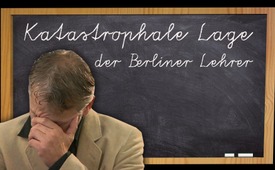 Katastrophale Lage der Berliner Lehrer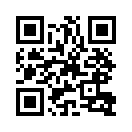 Der Beruf des Lehrers wird immer herausfordernder. Klassen sind, besonders in Großstädten, häufig ein Sammelsurium verschiedenster Kulturen und Sprachen. Am Beispiel Berlin werden in dieser Sendung konkrete Zahlen und Probleme genannt.Für die Lehrer in Berlin ist es aktuell extrem schwierig, ihre Aufgabe in den Schulen zu bewältigen. Die Klassen sind teils ein Sammelsurium verschiedenster Kulturen und Sprachen. Während es im Jahr 2016 noch 585.000 Ausländer in Berlin gab, sind es inzwischen 650.000 und die Tendenz ist aufgrund der neu ankommenden Migranten weiter steigend. Immer mehr Lehrer geben ihren Dienst auf. Während es 2010 noch 100 Kündigungen in diesem Bundesland gab, sind es jetzt fast fünfmal so viele. Wo bleibt da die Vernunft der Politiker bezüglich des von ihnen zumeist schöngeredeten Massenmigrationsproblems?von rl.Quellen:http://www.politaia.org/enthuellt-berlin-hauptstadt-der-neuen-bevoelkerung-und-die-lehrer-fliehen/?source=ENL
https://www.welt.de/vermischtes/article181221940/Berlin-Zu-wenig-Unterstuetzung-Leiterin-von-Brennpunkt-Schule-kuendigt.html
https://www.berliner-zeitung.de/berlin/neuer-migrationsreport--so-viele-auslaender-leben-in-berlin-28762946Das könnte Sie auch interessieren:#Schule - Entwicklungen in Schulen - www.kla.tv/SchuleKla.TV – Die anderen Nachrichten ... frei – unabhängig – unzensiert ...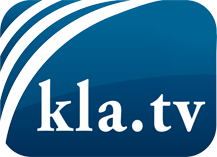 was die Medien nicht verschweigen sollten ...wenig Gehörtes vom Volk, für das Volk ...tägliche News ab 19:45 Uhr auf www.kla.tvDranbleiben lohnt sich!Kostenloses Abonnement mit wöchentlichen News per E-Mail erhalten Sie unter: www.kla.tv/aboSicherheitshinweis:Gegenstimmen werden leider immer weiter zensiert und unterdrückt. Solange wir nicht gemäß den Interessen und Ideologien der Systempresse berichten, müssen wir jederzeit damit rechnen, dass Vorwände gesucht werden, um Kla.TV zu sperren oder zu schaden.Vernetzen Sie sich darum heute noch internetunabhängig!
Klicken Sie hier: www.kla.tv/vernetzungLizenz:    Creative Commons-Lizenz mit Namensnennung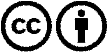 Verbreitung und Wiederaufbereitung ist mit Namensnennung erwünscht! Das Material darf jedoch nicht aus dem Kontext gerissen präsentiert werden. Mit öffentlichen Geldern (GEZ, Serafe, GIS, ...) finanzierte Institutionen ist die Verwendung ohne Rückfrage untersagt. Verstöße können strafrechtlich verfolgt werden.